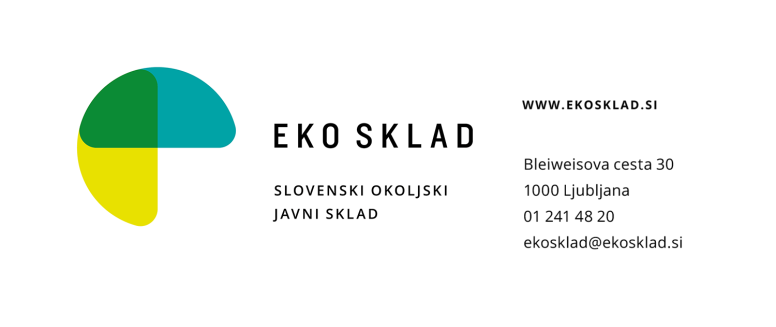 IZJAVA GLEDE IZPOLNJEVANJA POGOJEVZA PREDNOSTNO OBRAVNAVO VLOGE, PRIZADETIH V POPLAVAH IN PLAZOVIH, KI SO VPISANI V APLIKACIJO AJDAvložene na javni poziv Eko sklada j. s.…………………………………………………………………………………………….(navesti naziv javnega poziva, na katerega je bila vloga vložena),dne:…………………………………………(navesti datum vložitve vloge na Eko sklad)na podlagi prvega odstavka 63. člena Zakona o obnovi, razvoju in zagotavljanju finančnih sredstev (Uradni list RS št. 131/23, ZORZFS), ki določa, da ne glede na prvi odstavek 217. člena ZVO-2, Eko sklad, Slovenski okoljski javni sklad (v nadaljnjem besedilu: Eko sklad), vloge prizadetih v poplavah in plazovih obravnava prednostno 					I Z J A V L J A M,da je bila stavba, ki je predmet vloge, prizadeta v poplavah in plazovih.S podpisom te zahteve izjavljam, da se zavedam in da se strinjam, da Eko sklad za namene identifikacije subjektov, prizadetih v poplavah in plazovih, ter ugotavljanja vrste in višine ocenjene škode, pridobiva podatke iz evidence naravnih nesreč, vpisanih v aplikacijo AJDA, ki jo vodi Uprava Republike Slovenije za zaščito in reševanje.Datum:					Podpis vlagatelja/zakonitega zastopnika/pooblaščenca:…………………………..			………………………………………………………………………..Pisno izjavo na tem obrazcu lahko vložite na e-naslov: prednostne@ekosklad.si, če pa to ni mogoče, pa osebno ali po pošti na naslov: Eko sklad, j.s., Bleiweisova cesta 30, 1000 Ljubljana.PODATKI VLAGATELJA
Ime in priimek /naziv: _________________________________________________________      Naslov/sedež:________________________________________________________________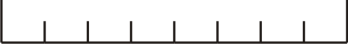 Davčna številka: Mobilna telefonska številka:Naslov elektronske pošte:  _________________________________________________________________Z navedbo naslova e-pošte soglašam, da lahko Eko sklad elektronsko vroča vsa pisanja v zvezi z vlagateljevimi vlogami, ki jih obravnava, na ta e-naslov.